	MĚSTO ŽATEC	USNESENÍ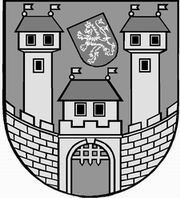 	z 	27	. jednání Rady města Žatce 	konané dne	1.10.2013Usnesení č. 	690 /13	-	722 /13	 690/13	Schválení programu	 691/13	Kontrola usnesení	 692/13	Informace o investičních akcích	 693/13	Komplexní pozemková úprava Veletice a části k.ú. Žatec	 694/13	Komplexní pozemková úprava Holedeč a části k.ú. Žatec a k.ú. Měcholupy 	u Žatce	 695/13	Nájem pozemků v k.ú. Žatec	 696/13	Pronájem  části  pozemku p.p.č. 6211/27 v k.ú. Žatec	 697/13	Smlouva o zřízení věcného břemene – stavba „Žatec, rekonstrukce 	tepelného hospodářství“	 698/13	Kamarád - LORM, Zeyerova 859, Žatec – oprava havarijního stavu ploché 	střechy nad prádelnou	 699/13	Zahájení jednacího řízení bez uveřejnění č. 1 a Dodatek č. 1	 700/13	Rozpočtová změna – „Sportovní areál při koupališti v Žatci“	 701/13	Rozpočtová změna – „Výměna rozvodů vody a kanalizace, ZŠ Jižní 2777, 	Žatec“	 702/13	Zpráva o činnosti TSMŽ	 703/13	Komise pro výstavbu a regeneraci MPR a MPZ	 704/13	Smlouva na správu a údržbu majetku ve vlastnictví města Žatec - dodatek č. 1	 705/13	Žatec, Dlouhá ul., rekonstrukce kanalizace a vodovodu	 706/13	Rozpočtová změna – neinvestiční účelová dotace	 707/13	Rozpočtová změna – navýšení příspěvku PO	 708/13	MŠ Žatec, Fügnerova 2051 – bezúplatný převod majetku	 709/13	Žádost o refundaci finančních prostředků z pojistné události	 710/13	Žádost o povolení výjimky z nejvyššího počtu žáků ve třídě – ZŠ Žatec, 	Petra Bezruče 2000, okres Louny	 711/13	Žádost o povolení výjimky z nejvyššího počtu žáků ve třídě – ZŠ Žatec, 	Komenského alej 749, okres Louny	 712/13	Přijetí věcných darů	 713/13	Rozpočtová změna – navýšení příspěvku na provoz	 714/13	Rozpočtová změna	 715/13	Rozpočtová změna	 716/13	Odměna ředitele – Chrám Chmele a Piva CZ, příspěvková organizace	 717/13	Rozpočtová změna – parkovací automat	 718/13	Zápis dopravní komise	 719/13	Jmenování člena dozorčí rady Nemocnice Žatec, o.p.s.	 720/13	Souhlas s čerpáním investičního fondu	 721/13	Rozpočtová změna – neinvestiční účelová dotace	 722/13	Konference o obnově a využití historických pivovarů	 690/13	Schválení programuRada města Žatce projednala a schvaluje program jednání rady města.									 T:  1.10.2013	O:	p.	HAMOUSOVÁ	 691/13	Kontrola usneseníRada města Žatce projednala a bere na vědomí kontrolu usnesení z minulých jednání rady města.									 T:  1.10.2013	O:	p.	VAJDA	 692/13	Informace o investičních akcíchRada města Žatce bere na vědomí informaci o investičních akcích.									 T:  1.10.2013	O:	p.	TRÁVNÍČEK	 693/13	Komplexní pozemková úprava Veletice a části k.ú. ŽatecRada města Žatce projednala a doporučuje Zastupitelstvu města Žatce schválit předložený plán společných zařízení pro část k.ú. Žatec v rámci akce „Komplexní pozemková úprava Veletice a části k.ú. Žatec“.	T:	7.11.2013	O:	p.	TRÁVNÍČEK	 694/13	Komplexní pozemková úprava Holedeč a části k.ú. Žatec a k.ú. 	Měcholupy u ŽatceRada města Žatce projednala a doporučuje Zastupitelstvu města Žatce schválit předložený plán společných zařízení pro část k.ú. Žatec v rámci akce „Komplexní pozemková úprava Holedeč a části k.ú. Žatec a k.ú. Měcholupy u Žatce“.	T:	7.11.2013	O:	p.	TRÁVNÍČEK	 695/13	Nájem pozemků v k.ú. ŽatecRada města Žatce souhlasí se skončením nájmu pozemků část p.p.č. 6102 orná půda a část ostatní plochy p.p.č. 6100/1 o celkové výměře 314 m2 nájemce fyzická osoba, p.p.č. 5678/9 zahrada o výměře 355 m2 nájemce fyzická osoba, p.p.č. 5678/3 zahrada o výměře 232 m2 nájemce fyzické osoby, p.p.č 1535/13 orná půda nájemci fyzické osoby, vše v k.ú. Žatec, dohodou k 01.10.2013.	T:	10.10.2013	O:	p.	TRÁVNÍČEK	 696/13	Pronájem  části  pozemku p.p.č. 6211/27 v k.ú. ŽatecRada města Žatce neschvaluje nájem části pozemku ostatní plocha p.p.č. 6211/27 o výměře cca 33 m2 v k.ú. Žatec jako zázemí k RD z důvodu, že předmětný pozemek je veden v pasportu komunikací jako účelová komunikace.	T:	7.10.2013	O:	p.	TRÁVNÍČEK	 697/13	Smlouva o zřízení věcného břemene – stavba „Žatec, rekonstrukce 	tepelného hospodářství“Rada města Žatce schvaluje v návaznosti na usnesení rady města č. 215/09 ze dne 16.03.2009 zřízení věcného břemene pro společnost Žatecká teplárenská, a.s. na stavbu „Žatec, rekonstrukce tepelného hospodářství“ na pozemcích města p.p.č. 5580/252, p.p.č. 5580/253 a p.p.č. 5580/254 v k.ú. Žatec, jejímž obsahem je uložení horkovodu do země, právo ochranného pásma a právo oprávněné strany vyplývající ze zákona č. 458/2000 Sb., energetický zákon, ve znění pozdějších předpisů.	T:	11.10.2013	O:	p.	TRÁVNÍČEK	 698/13	Kamarád - LORM, Zeyerova 859, Žatec – oprava havarijního stavu ploché	 střechy nad prádelnouRada města Žatce schvaluje rozpočtovou změnu na převedení nevyčerpaných finančních prostředků z akce na projektovou dokumentaci „Oprava fasády a oken domu č.p. 859, ul.  Zeyerova, Žatec“ na opravu havarijního stavu ploché střechy nad prádelnou u domu Kamarád - LORM  č.p. 859, Zeyerova, Žatec.Výdaje: kap. 739-3613-6121 org. 735          - 55.000,- KčVýdaje: kap. 739-3613-5171 org. 735         + 55.000,- Kč.	T:	22.10.2013	O:	p.	SEDLÁKOVÁ	 699/13	Zahájení jednacího řízení bez uveřejnění č. 1 a Dodatek č. 1Rada města Žatce projednala a schvaluje jednací řízení bez uveřejnění č. 1 na akci „Realizace energetických úspor dodatečným zateplením pavilonů následné péče a dětského oddělení, ulice Husova č.p. 1181, Žatec“ zadávané v souladu se zákonem č. 137/2006 Sb. o veřejných zakázkách ve znění pozdějších předpisů a podle Pokynů pro zadávání veřejných zakázek Operačního programu životního prostředí evropské unie.Rada města Žatce současně schvaluje Dodatek č. 1 k SoD se zhotovitelem a ukládá starostce města Dodatek č. 1 podepsat.	T:	15.10.2013	O:	p.	TRÁVNÍČEK	 700/13	Rozpočtová změna – „Sportovní areál při koupališti v Žatci“Rada města Žatce projednala a schvaluje rozpočtovou změnu nedočerpaných finančních prostředků ve výši 15.000,- Kč na dofinancování dopadové plochy pod herní sestavu v prostoru Sportovního areálu při koupališti v Žatci.Výdaje: 739-3412-5169 org. 7832          -   2.000,00 Kč (ostraha)Výdaje: 739-3412-5151 org. 7834          -   5.000,00 Kč (voda)Výdaje: 739-3412-5154 org. 7834          -   6.000,00 Kč (elektřina)Výdaje: 739-3412-5152 org. 7834          -   2.000,00 Kč (teplo)Výdaje: 739-3412-6121 org. 7832           + 15.000,00 Kč.	T:	15.10.2013	O:	p.	SEDLÁKOVÁ	 701/13	Rozpočtová změna – „Výměna rozvodů vody a kanalizace, ZŠ Jižní 2777, 	Žatec“Rada města Žatce projednala a schvaluje rozpočtovou změnu ve výši 40.000,- Kč na navýšení rozpočtových příjmů a výdajů spojených s financováním investiční akce: „Výměna rozvodů vody a kanalizace, ZŠ Jižní 2777, Žatec“.Příjmy: 714-3113-2212, org. 5    + 40.000,00 Kč (pokuta - pozdní termín předání)Výdaje: 714-3113-5171, org. 5    + 40.000,00 Kč (inv. akce - výměna kanalizace ZŠ Jižní).	T:	15.10.2013	O:	p.	SEDLÁKOVÁ	 702/13	Zpráva o činnosti TSMŽRada města Žatce projednala a bere na vědomí Zprávu o činnosti příspěvkové organizace Technické služby města Žatec za 1. pololetí roku 2013.									 T:  1.10.2013	O:	p.	TRÁVNÍČEK	 703/13	Komise pro výstavbu a regeneraci MPR a MPZRada města Žatce projednala a bere na vědomí zápis z jednání komise pro výstavbu a regeneraci MPR a MPZ ze dne 25.09.2013.Rada města Žatce projednala a bere na vědomí návrh investičních akcí na rok 2014.	T:	1.10.2013	O:	p.	NOVOTNÝ	 704/13	Smlouva na správu a údržbu majetku ve vlastnictví města Žatec - 	dodatek č. 1Rada města Žatce projednala a schvaluje dodatek č. 1 ke Smlouvě na správu a údržbu majetku ve vlastnictví města Žatec a to včetně přílohy č. 2 se společností Technická správa města Žatec, s.r.o., IČ 22792830, Čeradická 1014, 438 01 Žatec.	T:	2.10.2013	O:	p.	TRÁVNÍČEK	 705/13	Žatec, Dlouhá ul., rekonstrukce kanalizace a vodovoduRada města Žatce projednala žádost společnosti SVS a.s. Teplice ve věci prominutí či snížení poplatku za užívání veřejného prostranství v rámci realizace akce LN085083 Žatec, Dlouhá, rekonstrukce kanalizace a vodovodu a schvaluje snížení poplatku na částku 68.000,- Kč.	T:	7.10.2013	O:	p.	TRÁVNÍČEK	 706/13	Rozpočtová změna – neinvestiční účelová dotaceRada města Žatce schvaluje rozpočtovou změnu ve výši 39.000,00 Kč, a to zapojení účelové neinvestiční dotace do rozpočtu města.Účelový znak 29 008 – neinvestiční účelová dotace ze státního rozpočtu určená na úhradu nákladů na činnost odborného lesního hospodáře za 2. čtvrtletí roku 2013 ve výši 38.569,00 Kč.	T:	10.10.2013	O:	p.	SEDLÁKOVÁ	 707/13	Rozpočtová změna – navýšení příspěvku PORada města Žatce projednala žádost ředitelky Mateřské školy Žatec, U Jezu 2903, okres Louny a schvaluje navýšení příspěvku na provoz ve výši 51.000,- Kč.Rada města Žatce zároveň schvaluje rozpočtovou změnu, a to zapojení rezervy kapitoly 714 na navýšení příspěvku:Výdaje: 714-6171-5901                   - 51.000,- Kč (rezerva kapitoly 714)Výdaje: 714-3111-5331-org. 537           51.000,- Kč (příspěvek na provoz).Rada města Žatce dále schvaluje Mateřské škole Žatec, U Jezu 2903, okres Louny změnu závazného ukazatele: Příspěvek na provoz 710.000,- Kč. Ostatní ukazatelé zůstávají beze změny.	T:	7.10.2013	O:	p.	SEDLÁKOVÁ	 708/13	MŠ Žatec, Fügnerova 2051 – bezúplatný převod majetkuRada města Žatce projednala žádost ředitelky Mateřské školy Žatec, Fügnerova 2051, okres Louny paní Mgr. Jany Hribové a souhlasí s bezúplatným převodem movitého majetku - 3 ks  kuchyňských dřezů CNDZ v celkové výši 9.975,- Kč, a to Základní škole Žatec, Komenského alej 749, okres Louny.	T:	8.10.2013	O:	p.	SEDLÁKOVÁ	 709/13	Žádost o refundaci finančních prostředků z pojistné událostiRada města Žatce projednala žádost ředitelky Mateřské školy Žatec, Otakara Březiny 2769, okres Louny Mgr. Ludmily Jurášové a schvaluje převod částky 114.782,- Kč za pojistnou událost č. 4134036976 „vytopení budovy“ z příjmového účtu Města Žatce na účet příspěvkové organizace.	T:	15.10.2013	O:	p.	SEDLÁKOVÁ	 710/13	Žádost o povolení výjimky z nejvyššího počtu žáků ve třídě – ZŠ Žatec, 	Petra Bezruče 2000, okres LounyRada města Žatce projednala žádost ředitelky Základní školy Žatec, Petra Bezruče 2000, okres Louny Mgr. Zděnky Pejšové a dle ust. § 23 odst. 5 zákona č. 561/2004 Sb., o předškolním, základním, středním, vyšším odborném a jiném vzdělávání (školský zákon), ve znění pozdějších předpisů, povoluje výjimku z nejvyššího počtu žáků ve třídě 1. A pro školní rok 2013/2014, a to ze 30 na 31 žáků za předpokladu, že zvýšení počtu nebude na újmu kvalitě vzdělávací činnosti a budou splněny podmínky bezpečnosti a ochrany zdraví.	T:	8.10.2013	O:	p.	SEDLÁKOVÁ	 711/13	Žádost o povolení výjimky z nejvyššího počtu žáků ve třídě – ZŠ Žatec, 	Komenského alej 749, okres LounyRada města Žatce projednala žádost ředitele Základní školy Žatec, Komenského alej 749, okres Louny Mgr. Zdeňka Srpa a dle ust. § 23 odst. 5 zákona č. 561/2004 Sb., o předškolním, základním, středním, vyšším odborném a jiném vzdělávání (školský zákon), ve znění pozdějších předpisů, povoluje výjimku z nejvyššího počtu žáků ve třídě 2. C pro školní rok 2013/2014, a to ze 30 na 31 žáků za předpokladu, že zvýšení počtu nebude na újmu kvalitě vzdělávací činnosti a budou splněny podmínky bezpečnosti a ochrany zdraví.	T:	8.10.2013	O:	p.	SEDLÁKOVÁ	 712/13	Přijetí věcných darůRada města Žatce projednala žádost ředitelky Základní školy Žatec, Petra Bezruče 2000, okres Louny Mgr. Zděnky Pejšové a dle § 27 odst. 5 písm. b) zákona č. 250/2000 Sb., o rozpočtových pravidlech územních rozpočtů, ve znění pozdějších předpisů, souhlasí s přijetím věcných darů od firmy W.A.T.C.H. CZ, s. r. o., Praha 4 pro účely základní školy, a to:1) DVD přehrávač Sony v hodnotě 1.208,90 Kč,2) Badmintonová sada, 3 ks, v hodnotě 623,70 Kč,3) Soubor her Prehistoric v hodnotě 500,50 Kč,4) Člověče, nežer mě!, v hodnotě 174,90 Kč,5) Společenská dětská hra Kufřík, v hodnotě 401,50 Kč,6) Flash USB, v hodnotě 404,80 Kč.Celková výše věcných darů činí 3.314,30 Kč.	T:	8.10.2013	O:	p.	SEDLÁKOVÁ	 713/13	Rozpočtová změna – navýšení příspěvku na provozRada města Žatce projednala žádost ředitelky Městské knihovny Žatec a schvaluje navýšení příspěvku na provoz této organizace ve výši 253.000,- Kč.Rada města Žatce zároveň schvaluje rozpočtovou změnu a to zapojení finančních prostředků rezervy kapitoly 716 na navýšení příspěvku:Výdaje: 716-6171-5901                 - 253.000,- Kč (rezerva kapitoly 716 - knihovna)Výdaje: 716-3314-5331, org. 516       + 253.000,- Kč (příspěvek na provoz).Rada města Žatce dále schvaluje Městské knihovně Žatec změnu závazného ukazatele: Příspěvek na provoz 1.805.000,- Kč. Ostatní ukazatelé zůstávají beze změny.	T:	31.10.2013	O:	p.	SEDLÁKOVÁ, ŠMERÁKOVÁ	 714/13	Rozpočtová změnaRada města Žatce schvaluje rozpočtovou změnu ve výši 172.000,- Kč, a to zapojení finančních prostředků rezervy kapitoly 719:výdaje: 719-6171-5901, org. 5011         - 172.000,- Kč (5% rezerva kapitoly 719 – mzdy)výdaje: 719-6171-5031                   + 125.000,- Kč (sociální pojištění)výdaje:	 719-6171-5032                   + 45.000,- Kč (zdravotní pojištění)výdaje:	 719-6171-5038                   +  2.000,- Kč (povinné úrazové pojištění).	T:	31.10.2013	O:	p.	SEDLÁKOVÁ	 715/13	Rozpočtová změnaRada města Žatce schvaluje rozpočtovou změnu ve výši 500.000,- Kč, a to zapojení finančních prostředků rezervy kapitoly 719:výdaje: 719-6171-5901, org. 5011       - 500.000,- Kč (5% rezerva kapitoly 719 – mzdy)výdaje: 719-6171-5011                 + 500.000,- Kč (mzdové prostředky).	T:	31.10.2013	O:	p.	SEDLÁKOVÁ	 716/13	Odměna ředitele – Chrám Chmele a Piva CZ, příspěvková organizaceRada města Žatce projednala a souhlasí s vyplacením mimořádné odměny řediteli Chrámu Chmele a Piva CZ, příspěvková organizace v navržené výši.									 T:  5.10.2013	O:	p.	ŠMERÁKOVÁ	 717/13	Rozpočtová změna – parkovací automatRada města Žatce projednala a schvaluje rozpočtovou změnu ve výši 1.000,00 Kč, a to posílení výdajů kap. 710 „doprava – parkovací automat - Smetanovo nám“.Výdaje: 710-2229-5169               - 1.000,00 Kč (likvidace autovraků)Výdaje: 710-2219-6122               +1.000,00 Kč (parkovací automat – Smetanovo nám.).	T:	10.10.2013	O:	p.	SEDLÁKOVÁ	 718/13	Zápis dopravní komiseRada města Žatce projednala a bere na vědomí zápis z jednání dopravní komise ze dne 16.09.2013.Rada města Žatce projednala a na základě usnesení dopravní komise č. 59/13 schvaluje umístění dopravní značky č. V12c – zákaz zastavení v ulici Vrchlického v Žatci na rohu u čp. 2476.Rada města Žatce projednala a na základě usnesení dopravní komise č. 60/13 schvaluje umístění odrazového zrcadla do ul. Vrchlického na křižovatku s ul. Politických vězňů v Žatci.Rada města Žatce projednala a na základě usnesení dopravní komise č. 63/13 schvaluje výměnu zpomalovacích prahů v ul. Bratří Čapků v Žatci za nové zpomalovací prahy na rychlost 30 km/h vč. příslušného dopravního značení.Rada města Žatce projednala a na základě usnesení dopravní komise č. 64/13 schvaluje návrh „Provozního řádu Nemocnice Žatec o.p.s. – časové karty pro vjezd do areálu nemocnice“ a bere na vědomí podmínky, které dopravní komise stanovila pro zahájení provozu dle nového provozního řádu.	T:	30.10.2013	O:	p.	DOBRUSKÝ	 719/13	Jmenování člena dozorčí rady Nemocnice Žatec, o.p.s.Rada města Žatce v souladu s článkem IX. Zakládací listiny obecně prospěšné společnosti Nemocnice Žatec, o.p.s. bere na vědomí zánik členství uplynutím funkčního období Ing. Jana Novotného, DiS. v dozorčí radě Nemocnice Žatec, o.p.s. a to ke dni 18.12.2013.Rada města Žatce projednala a doporučuje zastupitelstvu města opětovně jmenovat členem dozorčí rady Nemocnice Žatec, o.p.s. Ing. Jana Novotného, DiS. s účinností od 18.12.2013.	T:	7.11.2013	O:	p.	HAMOUSOVÁ	 720/13	Souhlas s čerpáním investičního fonduRada města Žatce projednala žádost ředitelky Městské knihovny Žatec, nám. Svobody 52, Žatec, paní Mgr. Radky Filkové a souhlasí s čerpáním investičního fondu organizace v celkové výši 120.000,- Kč na financování oprav v knihovně.	T:	15.10.2013	O:	p.	ŠMERÁKOVÁ, SEDLÁKOVÁ	 721/13	Rozpočtová změna – neinvestiční účelová dotaceRada města Žatce schvaluje rozpočtovou změnu ve výši 1.305.000,00 Kč, a to zapojení účelové neinvestiční dotace do rozpočtu města.Účelový znak  13 011 -  neinvestiční účelová dotace z Ministerstva práce a sociálních věcí na činnosti vykonávané obcemi s rozšířenou působností v oblasti sociálně-právní ochrany dětí na II. pololetí roku 2013 ve výši 1.305.694,00 Kč.	T:	10.10.2013	O:	p.	SEDLÁKOVÁ	 722/13	Konference o obnově a využití historických pivovarůRada města Žatce schvaluje poskytnutí finančního příspěvku v celkové výši 25.000,- Kč společnosti Institut pro památky a kulturu, o.p.s., sídlo společnosti Putim 71, Písek, IČ 28072219 na spolufinancování části nákladů spojených s Konferencí o obnově a využití historických pivovarů konané dne 14. a 15. listopadu 2013.Rada města Žatce schvaluje rozpočtovou změnu:Výdaje: 741-6171-5901               - 25.000,- Kč (rezervní fond)Výdaje: 741-2141-5221              + 25.000,- Kč (finanční příspěvek).Rada města Žatce schvaluje v souladu s § 102, odst. 3, zákona č. 128/2000 Sb., O obcích v platném znění použití městského znaku z důvodu propagace města Žatec v rámci akce „Konferencí o obnově a využití historických pivovarů“.	T:	15.10.2013	O:	p.	SEDLÁKOVÁ	 Místostarosta	Starostka	 Ing. Jan Novotný, DiS. v.r.	Mgr. Zdeňka Hamousová v.r.Za správnost vyhotovení: Pavlína KloučkováUpravená verze dokumentu z důvodu dodržení přiměřenosti rozsahu zveřejňovaných osobních údajů podle zákona č. 101/2000 Sb., o ochraně osobních údajů v platném znění.hlasůHamousováNovotnýHladkýHlávkováHolodňákKoptaŠtrosspro4//omluven/omluvenomluven/proti-zdržel se-hlasůHamousováNovotnýHladkýHlávkováHolodňákKoptaŠtrosspro4//omluven/omluvenomluven/proti-zdržel se-hlasůHamousováNovotnýHladkýHlávkováHolodňákKoptaŠtrosspro4//omluven/omluvenomluven/proti-zdržel se-hlasůHamousováNovotnýHladkýHlávkováHolodňákKoptaŠtrosspro4//omluven/omluvenomluven/proti-zdržel se-hlasůHamousováNovotnýHladkýHlávkováHolodňákKoptaŠtrosspro4//omluven/omluvenomluven/proti-zdržel se-hlasůHamousováNovotnýHladkýHlávkováHolodňákKoptaŠtrosspro4//omluven/omluvenomluven/proti-zdržel se-hlasůHamousováNovotnýHladkýHlávkováHolodňákKoptaŠtrosspro4//omluven/omluvenomluven/proti-zdržel se-hlasůHamousováNovotnýHladkýHlávkováHolodňákKoptaŠtrosspro4//omluven/omluvenomluven/proti-zdržel se-hlasůHamousováNovotnýHladkýHlávkováHolodňákKoptaŠtrosspro4//omluven/omluvenomluven/proti-zdržel se-hlasůHamousováNovotnýHladkýHlávkováHolodňákKoptaŠtrosspro4//omluven/omluvenomluven/proti-zdržel se-hlasůHamousováNovotnýHladkýHlávkováHolodňákKoptaŠtrosspro4//omluven/omluvenomluven/proti-zdržel se-hlasůHamousováNovotnýHladkýHlávkováHolodňákKoptaŠtrosspro4//omluven/omluvenomluven/proti-zdržel se-hlasůHamousováNovotnýHladkýHlávkováHolodňákKoptaŠtrosspro4//omluven/omluvenomluven/proti-zdržel se-hlasůHamousováNovotnýHladkýHlávkováHolodňákKoptaŠtrosspro4//omluven/omluvenomluven/proti-zdržel se-hlasůHamousováNovotnýHladkýHlávkováHolodňákKoptaŠtrosspro4//omluven/omluvenomluven/proti-zdržel se-hlasůHamousováNovotnýHladkýHlávkováHolodňákKoptaŠtrosspro4//omluven/omluvenomluven/proti-zdržel se-hlasůHamousováNovotnýHladkýHlávkováHolodňákKoptaŠtrosspro4//omluven/omluvenomluven/proti-zdržel se-hlasůHamousováNovotnýHladkýHlávkováHolodňákKoptaŠtrosspro4//omluven/omluvenomluven/proti-zdržel se-hlasůHamousováNovotnýHladkýHlávkováHolodňákKoptaŠtrosspro4//omluven/omluvenomluven/proti-zdržel se-hlasůHamousováNovotnýHladkýHlávkováHolodňákKoptaŠtrosspro4//omluven/omluvenomluven/proti-zdržel se-hlasůHamousováNovotnýHladkýHlávkováHolodňákKoptaŠtrosspro4//omluven/omluvenomluven/proti-zdržel se-hlasůHamousováNovotnýHladkýHlávkováHolodňákKoptaŠtrosspro4//omluven/omluvenomluven/proti-zdržel se-hlasůHamousováNovotnýHladkýHlávkováHolodňákKoptaŠtrosspro4//omluven/omluvenomluven/proti-zdržel se-hlasůHamousováNovotnýHladkýHlávkováHolodňákKoptaŠtrosspro4//omluven/omluvenomluven/proti-zdržel se-hlasůHamousováNovotnýHladkýHlávkováHolodňákKoptaŠtrosspro4//omluven/omluvenomluven/proti-zdržel se-hlasůHamousováNovotnýHladkýHlávkováHolodňákKoptaŠtrosspro4//omluven/omluvenomluven/proti-zdržel se-hlasůHamousováNovotnýHladkýHlávkováHolodňákKoptaŠtrosspro4//omluven/omluvenomluven/proti-zdržel se-hlasůHamousováNovotnýHladkýHlávkováHolodňákKoptaŠtrosspro4//omluven/omluvenomluven/proti-zdržel se-hlasůHamousováNovotnýHladkýHlávkováHolodňákKoptaŠtrosspro4//omluven/omluvenomluven/proti-zdržel se-hlasůHamousováNovotnýHladkýHlávkováHolodňákKoptaŠtrosspro4//omluven/omluvenomluven/proti-zdržel se-hlasůHamousováNovotnýHladkýHlávkováHolodňákKoptaŠtrosspro4//omluven/omluvenomluven/proti-zdržel se-hlasůHamousováNovotnýHladkýHlávkováHolodňákKoptaŠtrosspro4//omluven/omluvenomluven/proti-zdržel se-hlasůHamousováNovotnýHladkýHlávkováHolodňákKoptaŠtrosspro4//omluven/omluvenomluven/proti-zdržel se-